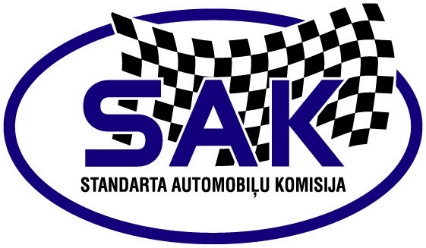 Pilnībā aizpildītu licences  lūdzu nosūtīt uz e-pastu:sak@laf.lv   jāiesniedz ne vēlāk kā divas nedēļas pirms sacensībām.Pielikumi: (pievienojami elektroniskā formātā)*
1.Derīga apdrošināšanas polise par summu, kas nav mazāka par EUR 1500, un kurā obligāti iekļauti riski, kas saistīti ar autosportu.

2.Ģimenes ārsta izziņa, ka personai atļauts nodarboties ar autosportu.

3.Fotogrāfija.

4.Jauniešiem, kas jaunāki par 18 gadiem -  ar īpašu LAF SAK padomes lēmumu un notariāli apstiprināta abu vecāku atļauja. 5.Autovadītāja apliecība vai jauniešiem, kas jaunāki par 18 gadiem, Mācību atļauja („baltās tiesības”)*Augstāk minēto dokumentu oriģināli jāuzrāda pie licences saņemšanas.Neskaidrību gadījumā lūdzu zvanīt LAF SAK vadītājam Jurim Mūrniekam (mob.tālr. Vārds, uzvārds:Personas kods:
Adrese:
Mobilais telefons:e-pasts:Sporta veids: (nevajadzīgo dzēst)Minirallijs
(gada licences maksa EUR 60, vienreizējā licence 10 EUR)Rallija supersprints, ziemas autosprints, vasaras autosprints (gada licences maksa 60 EUR, vienreizējā licence 10 EUR)Rallijsprints 
(gada licences maksa 95 EUR, vienreizējā licence EUR 25)